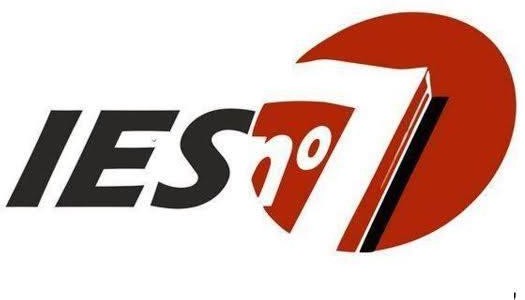 INSTITUTO SUPERIOR DE PROFESORADO Nº7PROGRAMA DE EXAMENUNIDAD CURRICULAR: Lengua y su Didáctica.CARRERA: Profesorado de Educación Inicial. Plan de estudio 529/09.FORMATO CURRICULAR: Materia.RÉGIMEN DE CURSADA: Cuatrimestral.UBICACIÓN EN EL DISEÑO CURRICULAR: Tercer Año.PROFESORA TITULAR: Claudia Menna.PROFESORA REEMPLAZANTE: Verónica Estela Bargas.ASIGNACIÓN HORARIA: 4horas cátedra frente a curso. CICLO LECTIVO: 2023CONTENIDOS:Unidad I: La situación comunicativa. Los actos de habla en las prácticas orales y escritasEsquemas de la comunicación: modelo tradicional y ampliado.Las funciones del lenguaje.Proceso y condiciones para la adquisición del lenguaje.Variedades lingüísticas y registros de comunicación.La adecuación a la situación comunicativa.La lengua oral y la lengua escrita: particularidades.Concepto de acto de habla ¿Qué es hablar? ¿Qué es escuchar?La escucha y el habla en contextos informales y formales. El diálogo y la conversación.Enunciado y enunciación.Unidad II: La enseñanza de la Lengua y las propuestas didácticas.Enseñar lengua: enfoque comunicativo de la enseñanza de la LenguaPropuestas didácticas: reflexión, críticas y aportes.Unidad III: El abordaje de la lectura y la escritura como procesosConcepto de escrituraModelo cognitivo de producción escrita.Los procesos implicados en la textualización: escritura – reescrituraFactores que intervienen en la comprensión de los textos escritos.La comprensión lectora.La producción de significado en los actos de lectura y de escritura	La mediación docente y el desarrollo de habilidades de lectura y de escritura.Modalidades de lectura, comentario y análisis de textos literarios adecuados al Nivel Inicial.Unidad IV: La gramática del texto con respecto a la lectura y a la escritura. La gramática oracional en la construcción del enunciado.Texto: concepto y características.Las propiedades de los textos: coherencia, cohesión, adecuación, corrección ortográfica y gramatical.El paratexto: elementos y función. El contexto	y el cotexto. La intertextualidad.Criterios básicos de estudios gramaticales: semántico, sintáctico y morfológico.CORRELATIVIDADES:Para rendir Lengua y su Didáctica, debe tener aprobada y regularizada:1- Literatura y su Didáctica. 2- Didáctica General.BIBLIOGRAFÍA:Avendaño, Fernando y Miretti, María Luisa: El desarrollo de la lengua oral. Homosapiens.BRASLAVSKY, Berta. Adquisición inicial de la lectura y la escritura en escuelas para la diversidad. Bs. As. Fundación Pérez Companc, 2000FERREIRO, Emilia. “La revolución informática y los procesos de lectura y escritura”FERREIRO, Emilia. “Aprender a leer y escribir”MARÍN, Marta, “Lingüística y enseñanza de la Lengua”, Aique, 2008.  (Capítulos 2,2 y 4)Nidos de lecturaKAUFMAN, A. M. La lectura y la escritura en la escuela. Bs. As; Santillana; 1989.NAP y Cuadernos del Aula de Nivel InicialBOMBINI, Gustavo. Campo de la didáctica de la lengua y la literatura. Bs.As, U.B.A, 2000CASTEDO, María Luisa y otros. Enseñar y aprender a leer. Bs. As, Novedades Educativas, 2005HAYES, John y FLOWER, Linda. La escritura como proceso cognitivo, FLACSO; 2005STAPICH, Elena y otros. Textos, tejidos y tramas en el taller de lectura y escritura. Bs. As. Novedades Educativas. 2008.Recuperado de: https://educacion.santafe.gob.ar/wp-content/uploads/sites/2/2023/09/Diseno-Curricular-de-Educacion-Inicial-2023.pdf